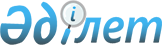 О внесении изменения в приказ Министра транспорта и коммуникаций Республики Казахстан от 28 марта 2007 года № 70 "Об утверждении Правил предоставления услуг локомотивной тяги"Приказ и.о. Министра транспорта и коммуникаций Республики Казахстан от 9 августа 2013 года № 626. Зарегистрирован в Министерстве юстиции Республики Казахстан 28 августа 2013 года № 8674

      В соответствии с подпунктом 18) пункта 2 статьи 14 Закона Республики Казахстан от 8 декабря 2001 года «О железнодорожном транспорте» ПРИКАЗЫВАЮ:



      1. Внести в приказ Министра транспорта и коммуникаций Республики Казахстан от 28 марта 2007 года № 70 «Об утверждении Правил предоставления услуг локомотивной тяги» (зарегистрирован в Реестре государственной регистрации нормативных правовых актов под № 4619, опубликован в Бюллетене нормативных правовых актов центральных исполнительных и иных государственных органов Республики Казахстан, 2007 г., № 5, ст. 257) следующее изменение:



      в Правилах предоставления услуг локомотивной тяги, утвержденных указанным приказом:



      абзац второй подпункта 3) пункта 8 исключить.



      2. Комитету транспорта и путей сообщения Министерства транспорта и коммуникаций Республики Казахстан (Магзумов Р.К.) обеспечить:



      1) государственную регистрацию настоящего приказа в Министерстве юстиции Республики Казахстан;



      2) после государственной регистрации настоящего приказа в Министерстве юстиции Республики Казахстан его последующее официальное опубликование в средствах массовой информации и на интернет-ресурсе Министерства транспорта и коммуникаций Республики Казахстан и размещение на интранет-портал государственных органов.



      3. Контроль за исполнением настоящего приказа оставляю за собой. 



      4. Настоящий приказ вводится в действие по истечении десяти календарных дней после дня его первого официального опубликования.      И.о. Министра                              Р. Скляр
					© 2012. РГП на ПХВ «Институт законодательства и правовой информации Республики Казахстан» Министерства юстиции Республики Казахстан
				